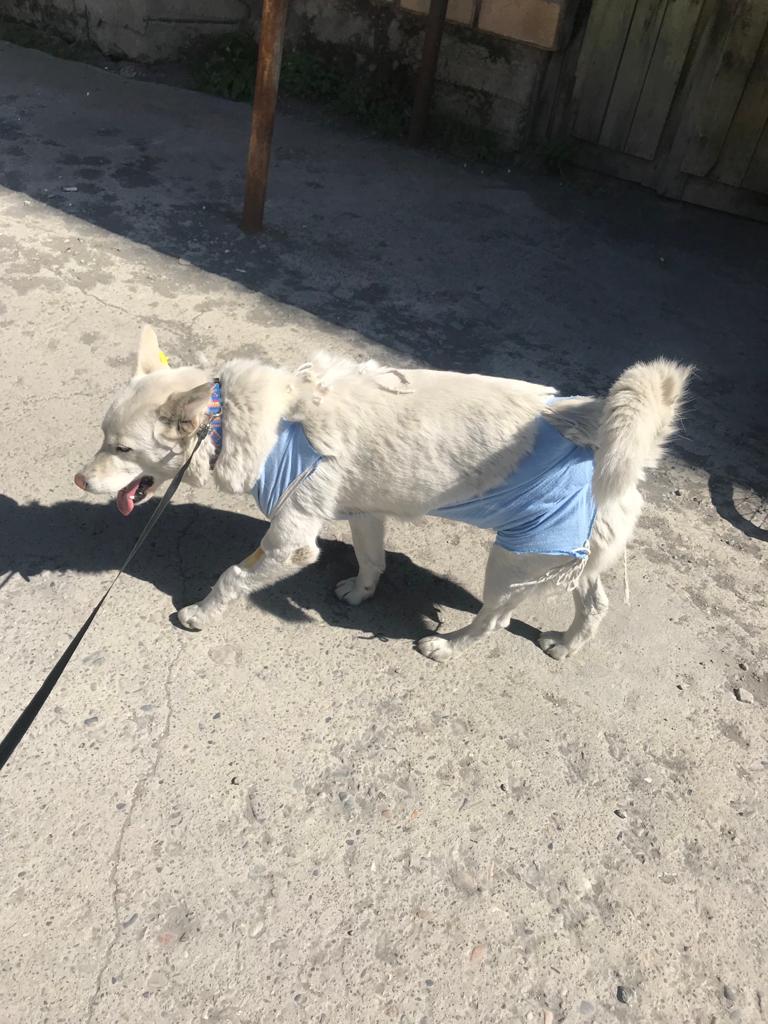     Акт N   14отлова безнадзорных животныхИП Безгина О.В. ОГРНИП 322490000008097, именуемый в дальнейшем "Исполнитель", в лице Безгиной О.В.(должность, Ф.И.О.), действующей на основании Контракта № 08476-6МЗ/2023 от 01.04.2023(Устава, доверенности, паспорта), в соответствии с Договором оказания услуг по отлову безнадзорных животных от "___"___________ ____ г. N _____ (далее - Договор) составил_ настоящий Акт о нижеследующем:1. На основании Заказа-наряда Заказчика от "___"___________ ____ г. N ____ Исполнитель в лице Ловца (автомобиль: марка UAZ , госномер B359КА49) на территории пгт.Омсукчан произвел отлов безнадзорного животного.Категория животного: собакаИдентификационная метка (способ и место нанесения): визуальная ушная метка №  0232Государственный регистрационный номер (ГСИЦ) _________________.Пол: сукаПорода: безпороднаяОкрас: белыйШерсть: короткая,  густая Уши: стоячиеХвост: : загнутыйРазмер: 30 кгВозраст:  3 годаОсобые приметы:  нетЦель отлова: стерилизация , вакцинация против бешенства2. Животное помещено в муниципальный приют Омсукчанского городского округа по адресу: ул.Строителей 63. Настоящий Акт составлен в 2 экземплярах, имеющих одинаковую юридическую силу, по одному для «Заказчика» и «Исполнителя»КАРТОЧКАучета животного и проведения ветеринарных мероприятийN 14  от "04" мая 2023 г.                       ┌────────────────────┐                       │                    │                       │   ФОТО животного                   │                       │                    │                       └────────────────────┘1. Сведения о животном: ____________________________________________________________1.1. Вид животного: собака1.2. Пол животного: сука1.3. Кличка животного:  Тайра1.4. Предполагаемый возраст животного: 3 года1.5. Порода: безпородная1.6. Окрас: белый1.7. Описание: -1.8. Особые приметы: нет1.9. Вес животного: 30 кг1.10. Адрес или район проживания животного, дата отлова:пгт . Омсукчан, 04.05.2023 г., дворовая территория ул.Мира 121.11. Дополнительная информация о животном: собака отловлена по причине течки , собирает собачьи свадьбы2. Сведения о владельце, приюте (нужное подчеркнуть): 2.1. Фамилия, имя, отчество владельца: ________________________________________________2.2. Адрес: ________________________________________________________________________2.3. Телефон: ______________________________________________________________________2.4. Приют: для бездомных животных пгт. Омсукчан2.5. Фамилия, имя, отчество представителя приюта: __Безгина О.В.2.6. Адрес приюта: пгт. Омсукчан ,ул. Строителей 62.7. Телефон: +791485727113. Идентификация животного: ________________________________________________________3.1. Номер клейма: _________________________________________________________________3.2. Номер подкожного чипа: ________________________________________________________3.3. Номер визуальной ушной бирки: 02323.4. Номер электронной ушной бирки: _________________________________________________4. Первичный клинический осмотр животного без владельца (согласно N п/п журнала осмотра отловленных животных) N 14 от "04" мая 2023 г.4.1. Заключение о состоянии здоровья животного: животное здорово 5. Сведения о проведенных ветеринарных мероприятиях:5.1. Обработка от эко- и эндопаразитов: 04.05.2023(дата)5.2. Вакцинация от бешенства: 04.05.2023(дата)6. Сведения о проведенной операции по стерилизации (кастрации):6.1. Дата операции: 05.05.2023 г.6.2. Тип операции: овариогистерэктомия7. Эвтаназия: ______________________________________________________ (дата)8. Причина эвтаназии: _____________________________________________________9. Помощь ассистента при проведении ветеринарных мероприятий:  НЕТ (нужное подчеркнуть)	Акт N 14Стерилизации (кастрации) безнадзорного животногоИП Безгина О.В. ОГРНИП 322490000008097, именуемый в дальнейшем "Исполнитель", в лице Безгиной О.В.(должность, Ф.И.О.), действующей на основании Контракта № 08476-6МЗ/2023 от 01.04.2023(Устава, доверенности, паспорта), в соответствии с Договором оказания услуг по отлову безнадзорных животных от "___"___________ ____ г. N _____ (далее - Договор) составил_ настоящий Акт о нижеследующем:  1. На основании Заказа-наряда Заказчика от "___"___________ ____ г. N ____ Исполнитель в лице Ловца (автомобиль: марка UAZ , госномер B359КА49) на территории пгт.Омсукчан произвел отлов безнадзорного животного...Категория животного: собака(нужное подчеркнуть).Идентификационная метка (способ и место нанесения): визуальная ушная бирка № 0232Государственный регистрационный номер (ГСИЦ) ___________________.Пол: сукаПорода: безпороднаяОкрас: белыйШерсть:   густая, короткаяУши: стоячиеХвост: загнутыйРазмер: 30 кгВозраст: 3 годаОсобые приметы: нетЦель отлова: стерилизация, вакцинация2. Животное помещено в временную передержку для бездомных животных по адресу: пгт.Омсукчан,ул.Строителей 63. "05" мая 2023 г. животному произведена операция по стерилизации ветеринарным врачом Безгиной О.В.(Ф.И.О.) в стационаре ул.Строителей 64. Настоящий Акт составлен в __2____ экземплярахВрач:Безгина О.В./__________________ (подпись/Ф.И.О.)АКТприема-передачи животного собственнику (или новому владельцу)N 2  от "24"   мая 2023 г.Передержка для бездомных животных администрации Омсукчанского ГО,                            (наименование приюта)расположенный по адресу: пгт.Омсукчан, ул.Строителей 6передает собственнику:Вид  животного  и  его  возрастная  группа:  собакаПол:   сука.      Окрас:  белыйВес:  30 кг. Шерсть:    густая , короткаяГод и месяц рождения (примерно):   3 года   Кличка: ТайраНаличие идентификационной метки: ушная бирка № 0232Карточка учета животного N 14   от "04" мая 2023 г.Заявление на  передачу животного N 2   от "24" мая   2023 г.Специализированная организация                    ВладелецРуководитель (уполномоченное лицо)_________________  _______________                     Степанова А.Р.      _____________    (подпись)         (Ф.И.О.)                                                                   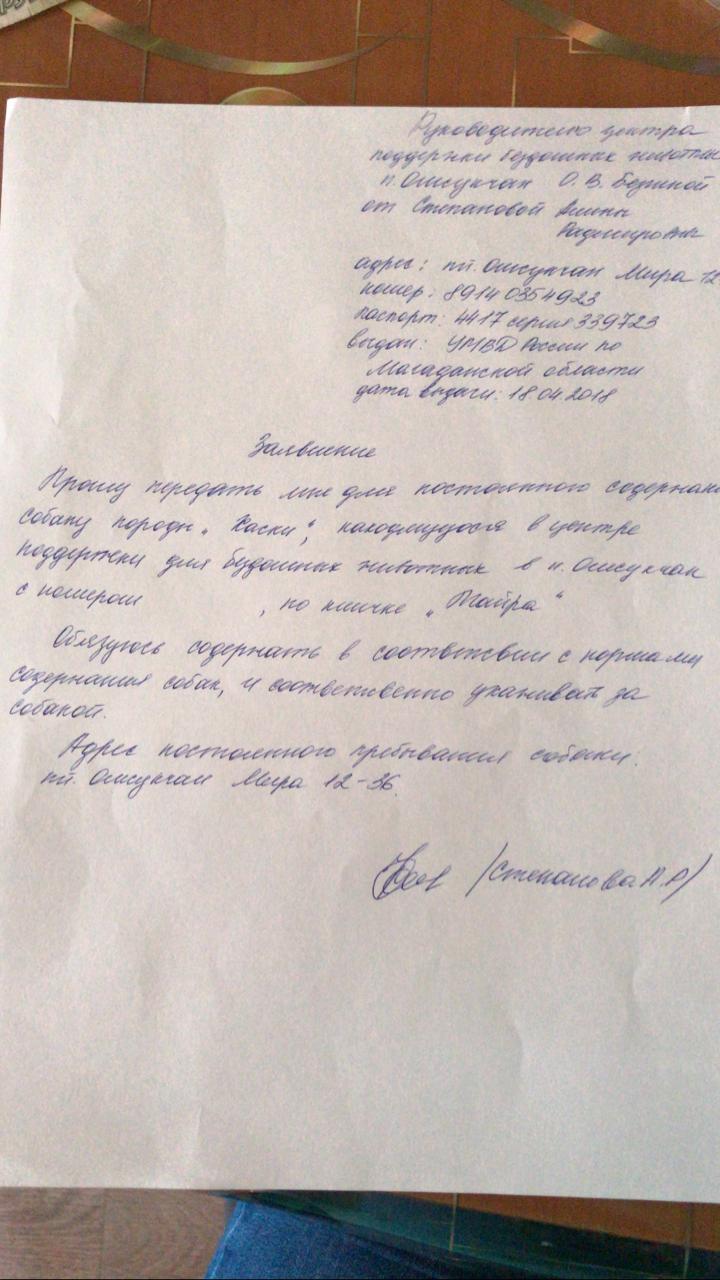 Пгт.Омсукчан"04" мая 2023г.Ловец:Исполнитель:________Безгина О.В. (подпись/Ф.И.О.)_______/Безгина О.В.(подпись/Ф.И.О.)Подпись ветеринарного врача (фельдшера), проводившего ветеринарные мероприятияПодпись ветеринарного врача (фельдшера), проводившего ветеринарные мероприятияПодпись ветеринарного врача (фельдшера), проводившего ветеринарные мероприятия(подпись)(Ф.И.О.)Пгт.Омсукчан"04" мая 2023г.Ф.И.О. гражданина, гражданкиСтепанова Алина РадмировнаАдрес гражданина, гражданкиПгт.Омсукчан,ул.Мира 12 ,кв.36Контактный телефон гражданина, гражданки+79140354923